Муниципальное бюджетное общеобразовательное учреждение «Кириковская средняя школа»РАБОЧАЯ ПРОГРАММАпо предмету «Математика» для учащихся 6 класса муниципального бюджетного общеобразовательного учреждения «Кириковская средняя  школа»Составил:  учитель математики Пистер Дарья Владимировна2022-2023 учебный год
Пояснительная записка.Настоящая рабочая программа по предмету «Математика» для учащихся 6 класса составлена на основании учебного плана 6-9 классов муниципального бюджетного общеобразовательного учреждения  «Кириковская средняя школа» на 2022-2023 учебный год в режиме пятидневной рабочей недели от 31.08.2022, основной образовательной программы основного общего образования муниципального бюджетного общеобразовательного учреждения «Кириковская средняя школа» от 07.03.2019 года, утвержденной приказом по учреждению № 71-од, федерального государственного образовательного стандарта основного общего образования, утвержденного Приказом Министерства образования и науки Российской Федерации от 17.12.2010 № 1897, устава школы, Положения о формах, периодичности и порядке проведения промежуточной аттестации учащихся муниципального бюджетного общеобразовательного учреждения «Кириковская средняя школа», положения о рабочей программе педагога муниципального бюджетного общеобразовательного учреждения «Кириковская средняя школа» реализующего предметы, курсы и дисциплины общего образования от 30 мая 2019 года.Рабочая программа рассчитана на 175 часов в неделю.     Промежуточная аттестация проводится в период с 24.04.2022 по 15.05.2022г., в форме контрольной работы.В том числе в основе настоящей рабочей программы лежат следующие документы:- Учебно-методический комплект «Математика. 6 класс» авторов А.Г. Мерзляка, В.Б. Полонского, М.С. Якира. - Постановление Главного государственного санитарного врача РФ от 28 сентября 2020 г. N 28 "Об утверждении санитарных правил СП 2.4.3648-20 "Санитарно-эпидемиологические требования к организациям воспитания и обучения, отдыха и оздоровления детей и молодежи";Цель учебного предмета «Математика» в 6 классе– обеспечивать активную познавательную деятельность учащихся, используя различные формы ее организации: фронтальную, коллективную и индивидуальную; Выработать умения выполнять устно и письменно арифметические действия над числами и дробями; Адаптация учащихся к математическим методам и законам, которые формулируются в виде правил; подготовка учащихся к изучению систематических курсов алгебры и геометрии. Программа по учебному предмету «Математика» в 6 классе обеспечивает преемственность по отношению к материалу, осваиваемому обучающимися в начальной школе и в старшем звене.Курс математики 5-6 классов - важное звено математического образования и развития школьников. На этом этапе заканчивается в основном обучение счёту на множестве рациональных чисел, продолжается обучение решению текстовых задач, совершенствуются и обогащаются умения геометрических построений и измерений. Учащиеся постепенно осознают правила выполнения основных логических операций над высказываниями.Основная школа опирается на подготовку, полученную в начальной школе, и готовит к обучению в старшем звене. Поэтому важно всё, что будет заложено в 5-6 классах, что подготовит детей к дальнейшему освоению математики и смежных с ней наук. Именно математика помогает человеку правильно мыслить и стимулирует умственную деятельность.Изучение учебного предмета «Математика» направлено на достижение следующих задач:1.	Развивать у учащихся внимание, способность сосредоточиться, настойчивость, точную экономную и информативную речь, умение отбирать наиболее подходящие языковые (символические, графические) средства; 2.	Формировать навыки умственного труда, планирование своей деятельности, поиск рациональных путей ее выполнения, умение критически оценивать свою деятельность; 3.	Развивать интерес к предмету, используя различные формы работы на уроках. Учебные занятия по предмету проводятся в различных формах: исследование, работа в группах, в парах, деловые игры, составление задач, уроки-соревнования, составление алгоритмов.2. Планируемые результаты освоения предмета.Личностными результатами изучения предмета «Математика» в 6 классе являются следующие качества:развитие логического и критического мышления, культуры речи, способности к умственному эксперименту;формирование у учащихся интеллектуальной честности и объективности, способности к преодолению мыслительных стереотипов, вытекающих из обыденного опыта;воспитание качеств личности, обеспечивающих социальную мобильность, способность принимать самостоятельные решения;формирование качеств мышления, необходимых для адаптации в современном информационном обществе;развитие интереса к математическому творчеству и математических способностей;независимость и критичность мышления;воля и настойчивость в достижении цели.Метапредметными результатами изучения учебного предмета «Математика» в 6 классе является формирование универсальных учебных действий (УУД). В результате обучения ученик научится:Регулятивные УУД:самостоятельно обнаруживать и формулировать учебную проблему, определять цель учебной деятельности, выбирать тему проекта;выдвигать версии решения проблемы, осознавать (и интерпретировать в случае необходимости)конечный результат, выбирать средства достижения цели из предложенных, а также искать их самостоятельно;составлять (индивидуально или в группе) план решения проблемы (выполнения проекта);работая по плану, сверять свои действия с целью и, при необходимости, исправлять ошибки самостоятельно (в том числе и корректировать план);в диалоге с учителем совершенствовать самостоятельно выработанные критерии оценки.Познавательные УУД:анализировать, сравнивать, классифицировать и обобщать факты и явления;осуществлять сравнение, сериацию и классификацию, самостоятельно выбирая основания и критерии для указанных логических операций; строить классификацию путём дихотомического деления (на основе отрицания);строить логически обоснованное рассуждение, включающее установление причинно-следственных связей;создавать математические модели;составлять тезисы, различные виды планов (простых, сложных и т.п.).преобразовывать информацию из одного вида в другой (таблицу в текст, диаграмму и пр.);вычитывать все уровни текстовой информации.уметь определять возможные источники необходимых сведений, производить поиск информации, анализировать и оценивать её достоверность.понимая позицию другого человека, различать в его речи: мнение (точку зрения), доказательство (аргументы), факты; гипотезы, аксиомы, теории. Для этого самостоятельно использовать различные виды чтения (изучающее, просмотровое, ознакомительное, поисковое), приёмы слушания.самому создавать источники информации разного типа и для разных аудиторий, соблюдать информационную гигиену и правила информационной безопасности;уметь использовать компьютерные и коммуникационные технологии как инструмент для достижения своих целей. Уметь выбирать адекватные задаче инструментальные программно-аппаратные средства и сервисы.Коммуникативные УУД:самостоятельно организовывать учебное взаимодействие в группе (определять общие цели, договариваться друг с другом и т.д.);отстаивая свою точку зрения, приводить аргументы, подтверждая их фактами;в дискуссии уметь выдвинуть контраргументы;критично относиться к своему мнению, с достоинством признавать ошибочность своего мнения (если оно таково) и корректировать его;понимая позицию другого, различать в его речи: мнение (точку зрения), доказательство (аргументы), факты; гипотезы, аксиомы, теории;уметь взглянуть на ситуацию с иной позиции и договариваться с людьми иных позиций.Предметные результаты:осознание значения математики для повседневной жизни человека;представление о математической науке как сфере математической деятельности, об этапах её развития, о её значимости для развития цивилизации;развитие умений работать с учебным математическим текстом (анализировать, извлекать необходимую информацию), точно и грамотно выражать свои мысли с применением математической терминологии и символики, проводить классификации, логические обоснования;владение базовым понятийным аппаратом по основным разделам содержания;практически значимые математические умения и навыки, их применение к решению математических и нематематических задач, предполагающее умения:выполнять вычисления с натуральными числами, обыкновенными и десятичными дробями, положительными и отрицательными числами;решать текстовые задачи арифметическим способом и с помощью составления и решения уравнений;изображать фигуры на плоскости;использовать геометрический язык для описания предметов окружающего мира;измерять длины отрезков, величины углов, вычислять площади и объёмы фигур;распознавать и изображать равные и симметричные фигуры;проводить несложные практические вычисления с процентами, использовать прикидку и оценку; выполнять необходимые измерения;использовать буквенную символику для записи общих утверждений, формул, выражений, уравнений;строить на координатной плоскости точки по заданным координатам, определять координаты точек;читать и использовать информацию, представленную в виде таблицы, диаграммы (столбчатой или круговой), в графическом виде;решать простейшие комбинаторные задачи перебором возможных вариантов.Промежуточная аттестация организуется по предмету «Математика» в  6 классе в форме контрольной работы в мае 2022 года.3. Содержание учебного предмета.4. Тематическое планирование с указанием часов на освоение каждой темы.Необходима корректировка расписания в мае 2023 года на 7 часов.5. Список литературы, используемый при оформлении рабочей программы.1. Математика: 5 класс: учебник для учащихся общеобразовательных учреждений / А.Г. Мерзляк, В.Б. Полонский, М.С. Якир. — М.: Вентана-Граф, 2016.2. Е. В. Буцко, А. Г. Мерзляк, В. Б. Полонский, М. С. Якир. ФГОС. Алгоритм успеха. Математика.5 класс. Методическое пособие. Москва. Издательский центр.«Вентана-Граф». 2012 (контрольные работы).3.А. Г. Мерзляк, В. Б. Полонский, Е.М. Рабинович, М. С. Якир. Сборник задач и заданий для тематического оценивания по математике для 5 класса. Харьков, «Гимназия», 20164. Математика: 5 класс: дидактические материалы: сборник задач и контрольных работ / А.Г. Мерзляк, В.Б. Полонский, М.С. Якир. — М.: Вентана-Граф, 2013.5.  Интернет  ресурсы.СОГЛАСОВАНО:заместитель директора по учебно-воспитательной работе Сластихина Н.П._______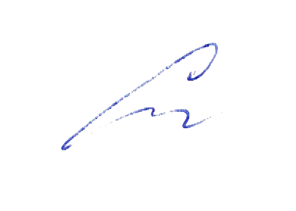 «30» августа 2022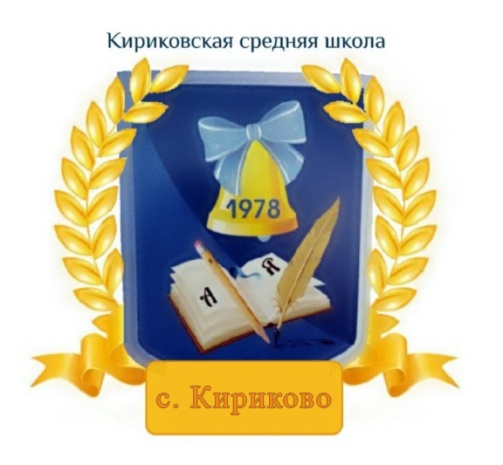 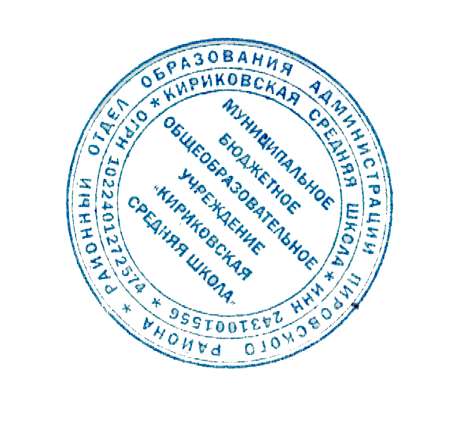 УТВЕРЖДАЮ:Директор муниципального бюджетного общеобразовательного учреждения «Кириковская средняя школа»_________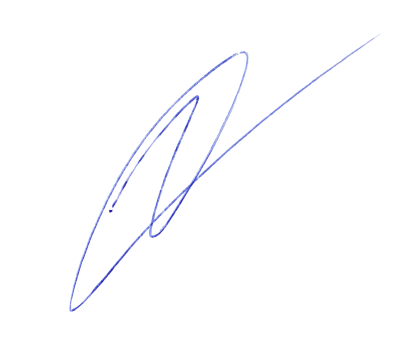 Ивченко О.В.«30» августа 2022 года№Названия темКоличество часов1Делимость натуральных чисел     172Обыкновенные дроби      383Отношения и пропорции      284Рациональные числа и действия над ними.      1045Повторение и систематизация учебного материала      21Номер урокаТемаДатаДатаПОВТОРЕНИЕ КУРСА МАТЕМАТИКИ 5 КЛАССАПОВТОРЕНИЕ КУРСА МАТЕМАТИКИ 5 КЛАССАПОВТОРЕНИЕ КУРСА МАТЕМАТИКИ 5 КЛАССА1-3Повторение и систематизация учебного материала курса математики 5 класса02.09.2202.09.2205.09.2202.09.2202.09.2205.09.224Входная контрольная работа05.09.2205.09.22ГЛАВА 1. ДЕЛИМОСТЬ НАТУРАЛЬНЫХ ЧИСЕЛГЛАВА 1. ДЕЛИМОСТЬ НАТУРАЛЬНЫХ ЧИСЕЛГЛАВА 1. ДЕЛИМОСТЬ НАТУРАЛЬНЫХ ЧИСЕЛ5-6Делители и кратные07.09.2209.09.2207.09.2209.09.227-9Признакиделимости на 10, на 5 и на 209.09.2212.09.2212.09.2209.09.2212.09.2212.09.2210-12Признаки делимости на 9 и на 314.09.2216.09.2216.09.2214.09.2216.09.2216.09.2213Простые и составные числа19.09.2219.09.2214-16Наибольшийобщий делитель19.09.2221.09.2223.09.2219.09.2221.09.2223.09.2217-19Наименьшееобщее кратное23.09.2226.09.2226.09.2223.09.2226.09.2226.09.2220Повторение и систематизация учебного материала28.09.2228.09.2221Контрольнаяработа № 130.09.2230.09.22ГЛАВА 2. ОБЫКНОВЕННЫЕ ДРОБИГЛАВА 2. ОБЫКНОВЕННЫЕ ДРОБИГЛАВА 2. ОБЫКНОВЕННЫЕ ДРОБИ22-23Основное свойство дроби30.09.2203.10.2230.09.2203.10.2224-26Сокращение дробей03.10.2205.10.2207.10.2203.10.2205.10.2207.10.2227-29Приведение дробей к общему знаменателю. Сравнение дробей07.10.2210.10.2210.10.2207.10.2210.10.2210.10.2230-34Сложение и вычитание дробей12.10.2214.10.2214.10.2217.10.2217.10.2212.10.2214.10.2214.10.2217.10.2217.10.2235Контрольнаяработа № 219.10.2219.10.2236-40Умножение дробей              21.10.2221.10.2224.10.2224.10.2226.10.22              21.10.2221.10.2224.10.2224.10.2226.10.2241-43Нахождение дроби от числа28.10.2228.10.2207.11.2228.10.2228.10.2207.11.2244Контрольнаяработа № 307.11.2207.11.2245Взаимно обратные числа09.11.2209.11.2246-50Деление дробей11.11.2211.11.2214.11.2214.11.2216.11.2211.11.2211.11.2214.11.2214.11.2216.11.2251-53Нахождение числа по значению его дроби18.11.2218.11.2221.11.2218.11.2218.11.2221.11.2254Преобразование обыкновенных дробей в десятичные21.11.2221.11.2255Бесконечные периодические десятичные дроби23.11.2223.11.2256-57Десятичное приближение обыкновенной дроби25.11.2225.11.2225.11.2225.11.2258Повторение и систематизация учебного материала28.11.2228.11.2259Контрольнаяработа № 428.11.2228.11.22ГЛАВА 3. ОТНОШЕНИЯ И ПРОПОРЦИИГЛАВА 3. ОТНОШЕНИЯ И ПРОПОРЦИИГЛАВА 3. ОТНОШЕНИЯ И ПРОПОРЦИИ60-61Отношения30.11.2202.12.2230.11.2202.12.2262-65Пропорции02.12.2205.12.2205.12.2207.12.2202.12.2205.12.2205.12.2207.12.2266-68Процентное отношение двух чисел09.12.2209.12.2212.12.2209.12.2209.12.2212.12.2269Контрольная работа № 512.12.2212.12.2270-71Прямая и обратная пропорциональные зависимости14.12.2216.12.2214.12.2216.12.2272-73Деление числа в данном отношении16.12.2219.12.2216.12.2219.12.2274-75Окружность и круг19.12.2221.12.2219.12.2221.12.2276-78Длина окружности. Площадь круга23.12.2223.12.2226.12.2223.12.2223.12.2226.12.2279Цилиндр, конус, шар26.12.2226.12.2280-81Диаграммы28.12.2209.01.2328.12.2209.01.2382-84Случайные события. Вероятность случайного события09.01.2311.01.2313.01.2309.01.2311.01.2313.01.2385-86Повторение и систематизация учебного материала13.01.2316.01.2313.01.2316.01.2387Контрольнаяработа № 616.01.2316.01.23ГЛАВА 4. РАЦИОНАЛЬНЫЕ ЧИСЛА И ДЕЙСТВИЯ НАД НИМИГЛАВА 4. РАЦИОНАЛЬНЫЕ ЧИСЛА И ДЕЙСТВИЯ НАД НИМИГЛАВА 4. РАЦИОНАЛЬНЫЕ ЧИСЛА И ДЕЙСТВИЯ НАД НИМИ88-89Положительные и отрицательные числа18.01.2320.01.2318.01.2320.01.2390-92Координатная прямая20.01.2323.01.2323.01.2320.01.2323.01.2323.01.2393-94Целые числа.Рациональные числа25.01.2327.01.2325.01.2327.01.2395-97Модуль числа27.01.2330.01.2330.01.2327.01.2330.01.2330.01.2398-101Сравнение чисел01.02.2303.02.2303.02.2306.02.2301.02.2303.02.2303.02.2306.02.23102Контрольнаяработа № 706.02.2306.02.23103-106Сложение рациональных чисел08.02.2310.02.2310.02.2313.02.2308.02.2310.02.2310.02.2313.02.23107-108Свойства сложения рациональных чисел13.02.2315.02.2313.02.2315.02.23109-113Вычитание рациональных чисел17.02.2317.02.2320.02.2320.02.2322.02.2317.02.2317.02.2320.02.2320.02.2322.02.23114Контрольнаяработа № 827.02.2327.02.23115-118Умножение рациональных чисел27.02.2301.03.2303.03.2303.03.2327.02.2301.03.2303.03.2303.03.23119-121Свойства умножения рациональных чисел06.03.2306.03.2310.03.2306.03.2306.03.2310.03.23122-126Коэффициент. Распределительное свойство умножения10.03.2313.03.2313.03.2315.03.2317.03.2310.03.2313.03.2313.03.2315.03.2317.03.23127-130Деление рациональных чисел17.03.2320.03.2320.03.2322.03.2317.03.2320.03.2320.03.2322.03.23131Контрольнаяработа № 924.03.2324.03.23132-135Решениеуравнений24.03.2303.04.2303.04.2305.04.2324.03.2303.04.2303.04.2305.04.23136-140Решение задач с помощью уравнений07.04.2307.04.2310.04.2310.04.2312.04.2307.04.2307.04.2310.04.2310.04.2312.04.23141Контрольная работа № 1014.04.2314.04.23142-144Перпендикулярные прямые14.04.2317.04.2317.04.2314.04.2317.04.2317.04.23145-147Осевая и центральная симметрии19.04.2321.04.2321.04.2319.04.2321.04.2321.04.23148-149Параллельные прямые24.04.2324.04.2324.04.2324.04.23150-152Координатная плоскость26.04.2328.04.2328.04.2326.04.2328.04.2328.04.23153-154Графики03.05.2305.05.2303.05.2305.05.23ПОВТОРЕНИЕ И СИСТЕМАТИЗАЦИЯ УЧЕБНОГО МАТЕРИАЛАЗА КУРС 6 КЛАССАПОВТОРЕНИЕ И СИСТЕМАТИЗАЦИЯ УЧЕБНОГО МАТЕРИАЛАЗА КУРС 6 КЛАССАПОВТОРЕНИЕ И СИСТЕМАТИЗАЦИЯ УЧЕБНОГО МАТЕРИАЛАЗА КУРС 6 КЛАССА155-156Повторение и систематизация учебного материала05.05.2310.05.2305.05.2310.05.23157Контрольная работа № 1112.05.2312.05.23158-159Повторение и систематизация учебного материала курса математики 6 класса12.05.2315.05.2312.05.2315.05.23160Итоговая контрольная работа (промежуточная аттестация)15.05.2315.05.23161-175Повторение и систематизация учебного материала курса математики 6 класса17.05.2319.05.2319.05.2322.05.2322.05.2324.05.2326.05.2326.05.2317.05.2319.05.2319.05.2322.05.2322.05.2324.05.2326.05.2326.05.23